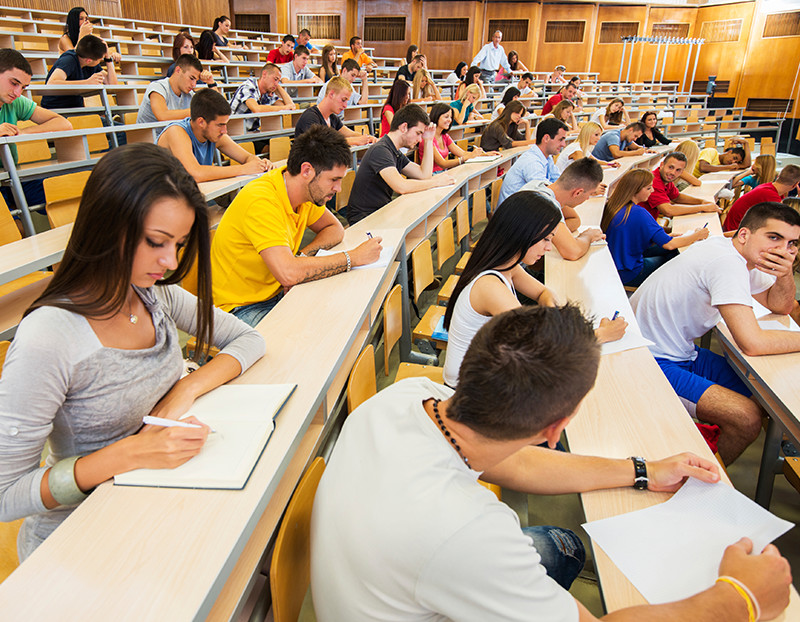 Таблица 1. Согласование времен.Таблица 2. Случаи, когда согласование времен не употребляется.Task 1Transform the sentences using sequence of tenses:Example: I think I know the answer. I thought… – I thought I knew the answer.He realizes he will be alone. He realized…We hope she will be waiting for us at six o'clock. We hoped…He proves he is the best. He proved…She imagines she can do that. She imagined…We understand we need more money. We understood…Task 2Fill in the blanks with an appropriate tense form.1. She noticed she … already late.iswashad been2. She said that it ... her an hour to finish the report.takestookhas taken3. She asked him if he ... her name.knowsknewhad known4. What did you do with the money you ... from me?borrowedhave borrowedborrow5. When I opened the door, the cat ... out.jumpjumpedhad jumped6. When I was ten I already ... I wanted to be a scientist.knowknewhad known7. I went to see if she ... up yet.wokehas wokenhad woken8. I ... 80 kilos three months ago.was weighinghave weighedweighed9. As soon as I ... the phone down, it rang again.puthave puthad put10. I ... that I would get the promotion but it is beginning to look difficult now.hopedhave hopedhad hoped11. When I arrived at the party, they ... home.already wenthave already gonehad already gone12. I was hot because I ... in the sun for a long time.was walkingwalkedhad been walking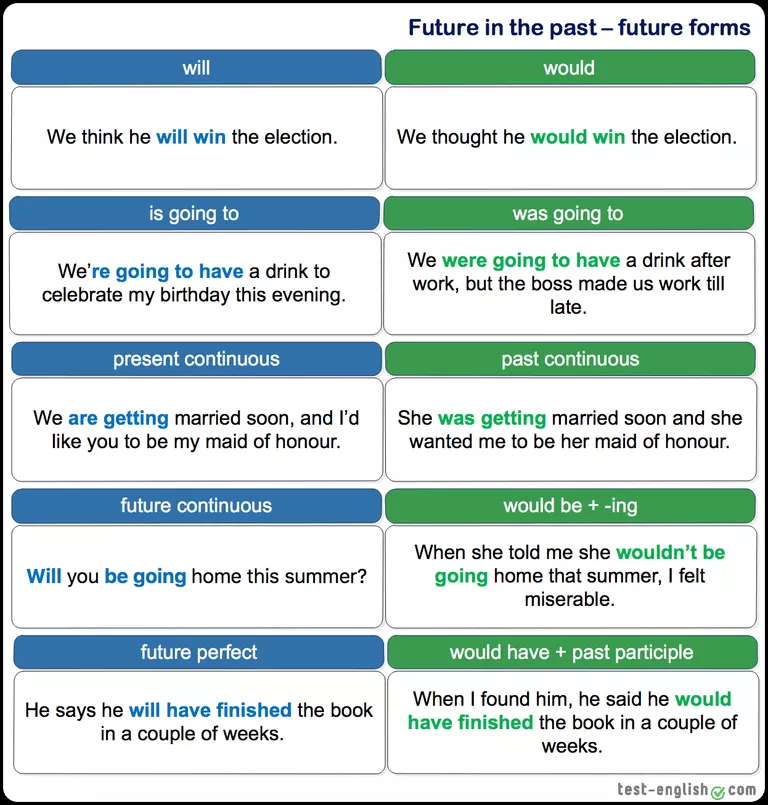 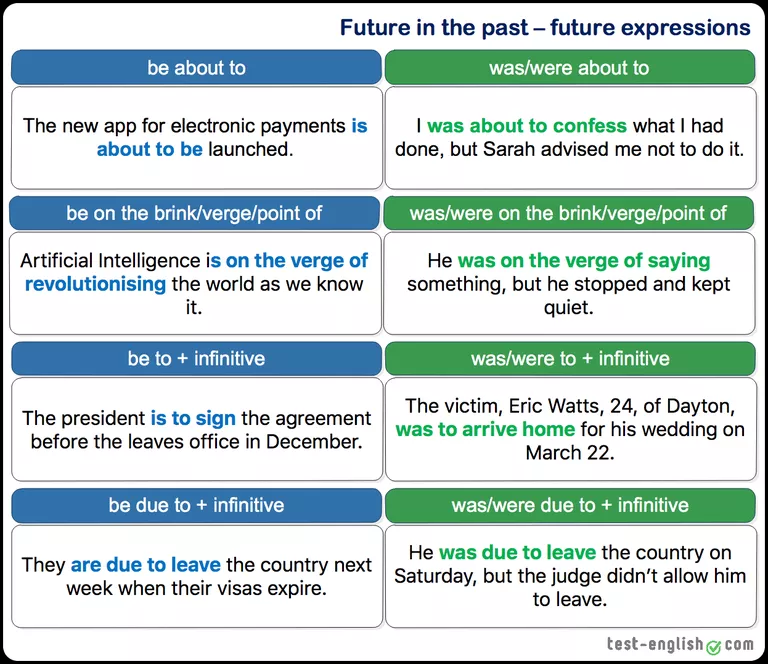 Task 3Choose the most appropriate form to refer to the future in the past to complete the sentences below.1.I saw he had a gun, but I didn’t think he .2.I knew you  the exam. You didn’t make any effort!3.I lost my passport the day before we  for our honeymoon.4.Sorry, I  you today, but I forgot.5.She promised she  an end to the situation, but failed to do so.6.He asked whether I  him, but there was nothing I could do.7.He  to Iraq, but he came down with an infection before the trip.8.That night I was very excited because the next morning I  back home on the first train.9.I told him not to call me that evening, because I  for my finals all night.10.I  the car, but I thought I didn’t really need it and decided not to do it.Task 4Choose the correct or most appropriate form/s to refer to the future in the past for the sentences below.1.I ______ Sam for money, but I didn’t because I don’t want to own him anything.a. was askingb. would askc. will askd. was going to ask2.I had a feeling that the party ______ a disaster. Choose TWO correct optionsa. would beb. was beingc. was to bed. was going to be3.We didn’t expect that he ______ like that.a. would reactb. was reactingc. would be reactedd. will react4.She ______ her speech when someone threw an egg at her. Choose TWO correct optionsa. would finishb. was about to finishc. was going to finishd. would be finishing5.I told you she ______ everybody. She can’t keep a secret.a. was going to tellb. was tellingc. will telld. told6.After finishing his last book, I asked him what he ______ next, but he just didn’t know. Choose TWO correct optionsa. was doingb. would be doingc. didd. was going to do7.The baby ______ be born in March, but it was finally born in April.a. was about tob. was due toc. wouldd. was on the verge of8.The couple who died in the fire ______ married at the end of the month. Choose TWO correct optionsa. were gettingb. would getc. were due to getd. are getting9.The next day we ______ to Germany where we ______ a press conference.a. would fly / attendedb. were going to fly / attendedc. will fly / would attendd. were flying / were due to attend10.A family of six, who ______ the following week, died when the building collapsed. Choose TWO correct optionsa. were to move outb. would be moved outc. moved outd. were going to move outTask 5Fill in the gaps using the verb in brackets in a future form so that it expresses the idea suggested above. Do NOT use contractions.1.intention or planThe last time I spoke to you, you  (start) a business. Did you do it?2.arrangementSorry, I forgot we  (have) dinner together today.3.prediction I knew you  (get) upset.4.arrangementI’m sorry I didn’t stop to say hi yesterday, but I  (meet) my boss at 7.5.action in progressWe knew that in a week’s time we  (lie) on the beach.6.intention or planWhen  (you/tell) us?7.promiseYou assured us that  (there/be) no delays.8.timetabled eventThe train  (depart) at 8, so we had to hurry to the station.9.action in progressI knew if I didn’t call, he  (try) to contact me all day.10.intention or planIf she knew Sam  (leave), she could have told us.ANSWERSTask 1He realized he would be alone.We hoped she would be waiting for us at six o'clock.He proved he was the best.She imagined she could do that.We understood we needed more money.Task 21. She noticed she was already late.2. She said that it took her an hour to finish the report.3. She asked him if he knew her name.4. What did you do with the money you borrowed from me?5. When I opened the door, the cat jumped out.6. When I was ten I already knew I wanted to be a scientist.7. I went to see if she had woken up yet.8. I weighed 80 kilos three months ago.9. As soon as I put / had put the phone down, it rang again.10. I had hoped that I would get the promotion but it is beginning to look difficult now.11. When I arrived at the party, they had already gone home.12. I was hot because I had been walking in the sun for a long time.Task 31.I saw he had a gun, but I didn’t think he was going to shoot.2.I knew you would fail the exam. You didn’t make any effort!3.I lost my passport the day before we were leaving for our honeymoon.4.Sorry, I was going to call you today, but I forgot.5.She promised she would put an end to the situation, but failed to do so.6.He asked whether I would help him, but there was nothing I could do.7.He was going to be sent to Iraq, but he came down with an infection before the trip.8.That night I was very excited because the next morning I was going back home on the first train.9.I told him not to call me that evening, because I would be studying for my finals all night.10.I was going to buy the car, but I thought I didn’t really need it and decided not to do it.Task 41I ______ Sam for money, but I didn’t because I don’t want to own him anything.a. was askingb. would askc. will askd. was going to ask2I had a feeling that the party ______ a disaster. Choose TWO correct optionsa. would beb. was beingc. was to bed. was going to be3We didn’t expect that he ______ like that.a. would reactb. was reactingc. would be reactedd. will react4She ______ her speech when someone threw an egg at her. Choose TWO correct optionsa. would finishb. was about to finishc. was going to finishd. would be finishing5I told you she ______ everybody. She can’t keep a secret.a. was going to tellb. was tellingc. will telld. told6After finishing his last book, I asked him what he ______ next, but he just didn’t know. Choose TWO correct optionsa. was doingb. would be doingc. didd. was going to do7The baby ______ be born in March, but it was finally born in April.a. was about tob. was due toc. wouldd. was on the verge of8The couple who died in the fire ______ married at the end of the month. Choose TWO correct optionsa. were gettingb. would getc. were due to getd. are getting9The next day we ______ to Germany where we ______ a press conference.a. would fly / attendedb. were going to fly / attendedc. will fly / would attendd. were flying / were due to attend10A family of six, who ______ the following week, died when the building collapsed. Choose TWO correct optionsa. were to move outb. would be moved outc. moved outd. were going to move outTask 51. The last time I spoke to you, you were going to start a business. Did you do it?2. Sorry, I forgot we were having dinner together today.3. I knew you would get upset.4. I’m sorry I didn’t stop to say hi yesterday, but I was meeting my boss at 7.5. We knew that in a week’s time we would be lying on the beach.6. When were you going to tell us?7. You assured us that there would be no delays.8. The train departed at 8, so we had to hurry to the station.9. I knew if I didn’t call, he would be trying to contact me all day.10. If she knew Sam was going to leave, she could have told us.Переход из одного времени в другоеПримерPresent Simple » Past SimplePresent Continuous » Past ContinuousPresent Perfect » Past PerfectPast Simple » Past PerfectPast Continuous » Past Perfect ContinuousPresent Perfect Continuous » Past Perfect ContinuousFuture Simple » Future in the Past1. Если в придаточном предложении сообщается общеизвестное положение или факт.We convinced him how important learning English is – Мы убедили его, насколько важно изучение английского.Even the early doctors knew that the washing of hands prevents infection – Еще издавна врачи знали, что мытье рук препятствует распространению инфекции.2. Если в придаточном предложении сказуемое выражено глаголом в сослагательном наклонении.If your father were kind, he would let us stay here – Если бы твой отец был добрым, он бы разрешил нам остаться здесь.Boris would not lend us money, if we asked him – Борис не одолжил бы нам деньги, если бы мы его попросили.3. Если в состав сказуемого придаточного предложения входит модальный глагол must, need, should или ought, согласование времен не употребляется.Однако can меняется на could, а may меняетсяна might.Mary said that he must call her – Мария сказала, что он должен позвонить ей.They said they might come back early – Они сказали, что, может быть, вернутся рано.Boris said that he could speak French – Борис сказал, что он говорит по-французски.